MÁTÉSZALKA VÁROSPolgármesteri Hivatala					Érkezett:……………………..  Jegyzőjétől							Benyújtandó: Földszint 5. IrodaMátészalka, Hősök tere 9.Tel.:44/501-335,;Fax.:44/501-336E-mail:jegyzo@mateszalka.huA D A T B E J E L E N T É Smagánszemélyek kommunális adójánakmegállapításához1.ADÓ ALANYA:Neve: …………………………………………………………..	Tel.sz.:…………………….Születéskori név:………………………………………………..Adóazonosító jele: 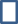 Születési hely:……………………………………………..Születési ideje:…………………………Anyja neve: …………………………………………………………………………………………..Állandó lakcím:………………………………………………………………………………………Levelezési cím:…………….…………………………………………………………………………2.ADÓTÁRGY:Címe: Mátészalka,…………………………..út,utca,tér…………………házszám……….em…….ajtóHelyrajzi szám: …………………………...Jellege: (*)lakás,lakásbérlemény,belter. építési telek, garázs, műhely, üzlet, raktár, iroda, rendelő,egyéb:………………………………………………………………………………………………Szerzésének jogcíme: (*) vétel, öröklés, ajándékozás, megosztás, csere, lakásbérleti jogviszony, egyéb:…………………………………………………………………………………………………Keletkezésének időpontja:……………………..év ……………………hónap …………………napHasználatának megjelölése: (*) kizárólagos tulajdonos – résztulajdonos – haszonélvező –bérlő egyéb: …………………………………………………………………………………………………Előző tulajdonos neve, címe: ……………………………………………………………………………3.BEJELENTETT ADÓTÁRGY TULAJDONOSAI, BÉRLŐTÁRSAI:Név:			Cím:			Adóazonosító jel:		      Tulajdoni hányad:…………...................................................................................................................................................................................................................................................................................................................................................................................................................................................................................A tulajdonostársak, bérlőtársak közül a fent megjelölt adózót jelöljük meg adóalanyként, aki egyben az adó megfizetéséért kezességet vállal.Alulírott kijelentem, hogy Mátészalkán a fenti ingatlanon kívül más ingatlannal:(*) nem rendelkezem 		(*) rendelkezem: Mátészalka, ……….…………………………….…..						  ……………………………………………………….  szám alatti ingatlannalMátészalka, ……………………………    ……………………………………………………………..									Adóalany					    …………………………………	………………………								Tulajdonostársak(*) A megfelelő válasz aláhúzandó, és a szerzési jogcím időpontja beírandó.Kérésére adatbejelentéséről annak fénymásolt példányán igazolást adunk.KITÖLTÉSI ÚTMUTATÓponthoz: Ezt az adatbejelentést kell benyújtani annak a magánszemélynek aki: Mátészalka illetékességi területén építmény, lakás és nem lakás, üzlet, műhely, rendelő, iroda, műterem, bemutató tere, pl. sport-, egészségügyi-, kozmetikai stúdiók, üzleti raktár, garázs (gépjárműtároló), belterületi beépítetlen építési telek tulajdonosa, valamint az előzőek résztulajdonosa, haszonélvezője. Haszonélvezeti jog esetén az adó alanya a haszonélvező. Továbbá bejelentést kell adni azon magánszemélyeknek, akik Mátészalka illetékességi területén nem magánszemély (pl. Önkormányzat, Magyar Állam) tulajdonában álló lakás bérleti jogával rendelkeznek.ponthoz: Minden adóköteles ingatlanról külön adatbejelentési lapot kell kitölteni. A bevallani kívánt ingatlant aláhúzással kérjük az bejelentésben bejelölni. A jogviszony kezdő időpontja az adó megállapítás lényeges eleme!ponthoz: A résztulajdonosokat, illetve bérlőtársakat kell feltüntetni. Több résztulajdonos esetén a felsorolás külön lapon lehet folyatatni.Amennyiben az adó megfizetését illetően a tulajdonostársak között megállapodás jön létre, úgy az bejelentést valamennyi résztulajdonosnak alá kell írnia. Ezen aláírások elmaradása esetén az adót a résztulajdonosoknak tulajdonrészük arányában kell megfizetni!Az adó mértéke:Az első adóköteles ingatan (lakás, lakásbérleti jog, építési telek) után alapesetben évi: 4000,-Ft.Az első garázs után évi: 5000,-Ft.Üzlet , műhely, iroda, rendelő, üzleti célra használt egyéb ingatlanok, valamint többletingatlanok (lakás, garázs, építési telek) adója adótárgyként évi 12.000,-Ft.Résztulajdonosok esetén az évi adótételt a résztulajdonosoknak tulajdonrészük arányában kell megfizetni.Ingatlanszerzést (vétel, öröklés, csere, ajándékozás, haszonélvezeti jog megszerzése) 15 napon belül, eladást 30 napon belül kell bevallani, illetve bejelenteni az ingatlan tulajdonosának, haszonélvezőjének a Polgármesteri Hivatal Adócsoportjánál.Az adóhatóság az adatbejelentés elmulasztásáért 200.000,-Ft-ig terjedő mulasztási bírságot állapíthat meg.A megállapított adó I. félévi része március 15-ig, II. félévi része szeptember 15-ig fizethető meg késedelmi pótlékmentesen.Késedelmes fizetés esetén a késedelmi pótlék napi mértéke a mindenkori jegybanki alapkamat kétszeresének 365-öd része.ÖNKORMÁNYZATI ADÓHATÓSÁG